Задание 2.Выбор пускателя для управления асинхронным двигателемТаблица 2Выбрать двигатель из таблицы 2 в соответствии с номером варианта. Режим работы двигателя указан Р - реверсивный, НР - не реверсив-ный. Напряжение 3x380 В. Двигатель имеет лёгкие условия пуска и работает в номинальном режиме S1, категория применения AC-3, AC-4. Для данного типа двигателя определить:Номинальный токПусковой токУдарный пусковой токПо рассчитанным параметрам осуществить выбор пускателя (как минимум 2-х производителей, с указанием цены и источника цены). Если для режима Р невозможно выбрать реверсивный пускатель, то необходимо выбрать 2 одинаковых нереверсивных пускателя.Задание 3. Выбор автоматического выключателя и контакторадля включения резистивного нагревателя.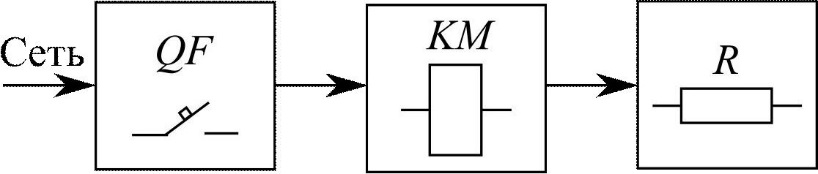 Рисунок 2 - Структура схемы включения нагревателяЕсли в пускатель не встроено тепловое реле, то необходимо отдельно выбрать тепловое релеТаблица 3.Выбрать параметры нагревателя в соответствии с номером варианта. Нагреватель является активной нагрузкой и работает в продолжительном режиме. Для вариантов 16-24 нагреватель включен по схеме треугольник.Рассчитать номинальный ток нагревателя и максимально допустимый ток в цепи. Исходя из рассчитанных значений, выбрать автоматический выключатель QF и контактор KM для управления включени- ем/выключением нагревателя (смотри рисунок 2). Выбор производить как минимум из 2-х фирм-производителей (как для автоматического выключателя, так и для контактора) с указанием цен и источников цен.ПРИМЕРЫ ВЫПОЛНЕНИЯ ЗАДАНИИЗадание 2. Выбрать пускатель для асинхронного двигателя AHP100L8 с параметрами ином = 380 В; Pном = 1,5 кВт; КПД = 76,5 %; cosp =0,7; 1п/1н = 3,7; режим нереверсивный, S1.Решение.Определим номинальный и пусковой токи двигателя.Определим амплитудное значение пускового ударного тока.Дд. пуск = MV21пуск = 31,2 А .Пускатель выбираем исходя из заданных параметров двигателя, а также рассчитанных токовых параметров двигателя. При этом номинальный коммутируемый ток пускателя должен быть больше 6-ти пусковых токов двигателя и больше 10-ти ударных пусковых токов.Задание 3. Выбрать автоматический выключатель и контактор для включения резистивного нагревателя с параметрами:Решение.Определим токовые параметры нагревателя. Номинальный ток, потребляемый нагревателем в процессе работы, определим по формуле:Максимально допустимый ток равен1 макс	1,1 1 ном	6 ААвтоматический выключатель и контактор выбираются таким образом, чтобы ток срабатывания автоматического выключателя был больше номинального тока нагревателя, но меньше или равен максимально допустимого.Для заданий 2, 3 можно использовать продукцию фирм ABB, Merlin Germ, Shneider Electric, IEK, EKF, Mitsubishi, LS и других фирм.СПИСОК ЭКЗАМЕНАЦИОННЫХ ВОПРОСОВРелейная защита и автоматика. Назначение РЗА. Требования к РЗА. Основные элементы РЗА.Классификация электрических аппаратов.Классификация по степени защиты и климатическому исполнению.Тепловые процессы в электрических аппаратах. Источники теплоты, способы передачи тепла.Режимы работы электротехнических устройств. Термическая стойкость.Электрические контакты. Контактная поверхность и контактное сопротивление. Сваривание электрических контактов.Электрическая дуга. Гашение электрической дуги.Электромеханические реле и электростатические реле. Классификация реле. Электромагнитные, магнитоэлектрические, индукционные реле. Устройство и принцип действия.Реле контроля фаз, реле выбора фаз, реле напряжения и реле тока, реле приоритета, фотореле, реле времени. Назначение, параметры.Реле защиты двигателя, термисторные реле защиты, температурные реле. Назначение, основные параметры.Герметичные контакты. Виды, конструкция, назначение.Контакторы. Виды, особенности конструкции. Основные технические параметры.Пускатели. Виды, особенности конструкции. Основные технические параметры.Автоматические выключатели. Особенности конструкции. Виды автоматических выключателей. Виды расцепителей. Основные параметры автоматических выключателей.Устройство защитного отключения. Классификация. Устройство, принцип работы. Основные параметры.Предохранители, основные виды и основные технические параметры.Рубильники. Переключатели. Пакетные выключатели. Назначение, устройство, параметры.Трансформаторы тока. Виды, конструкция, назначение.№ варЭлектродвигателиРном, кВтКПД, %cos ф/и/ /иРежим1АИР 112 М27,5 кВт87,50,887,5Р2АИР 112 М45,5 кВт85,50,867Р3АИР 112 М27,5 кВт87,50,887,5НР4АИР 112 М45,5 кВт85,50,867НР5АИР 112 МА63 кВт810,766Р6АИР 112 МВ64 кВт820,816Р7АИР 112 МА63 кВт810,766НР8АИР 112 МВ64 кВт820,816НР9АИР 112 МА82,2 кВт76,50,716Р10АИР 112 МВ83 кВт790,746Р11АИР 112 МА82,2 кВт76,50,716НР12АИР 112 МВ83 кВт790,746НР13АИР 132 М211 кВт880,97,5Р14АИР 132 S47,5 кВт87,50,867,5Р15АИР 132 М211 кВт880,97,5НР16АИР 132 S47,5 кВт87,50,867,5НР17АИР 132 М411 кВт88,50,857,5Р18АИР 132 S65,5 кВт850,87Р19АИР 132 М411 кВт88,50,857,5НР20АИР 132 S65,5 кВт850,87НР21АИР 132 М67,5 кВт85,50,817Р22АИР 132 S84 кВт830,76Р23АИР 132 М67,5 кВт85,50,817НР24АИР 132 S84 кВт830,76НР№ варРном, кВтином, Вкол-во фаз/макс//н12,222011,522,522011,632,822011,34322011,45422011,56822011,67922011,381038011,491138011,5101238011,611838011,312938011,4131038011,5141138011,6151238011,316838031,417938031,5181038031,5191138031,3201238031,621838031,522938031,5231038031,3241138031,6Рном, кВтином, Вкол-во фаз1макс/1н1,222011,1